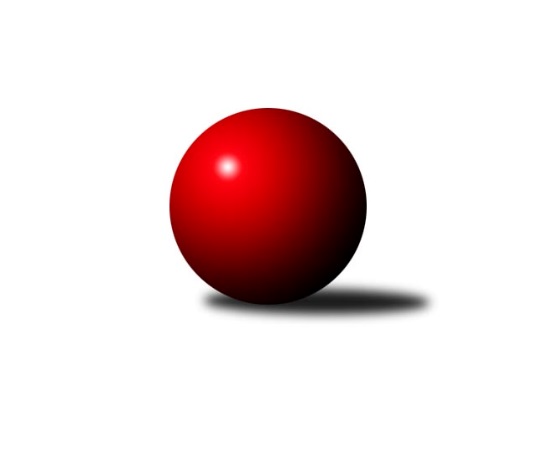 Č.2Ročník 2020/2021	26.5.2024 Jihomoravská divize 2020/2021Statistika 2. kolaTabulka družstev:		družstvo	záp	výh	rem	proh	skore	sety	průměr	body	plné	dorážka	chyby	1.	KK Jiskra Čejkovice	2	2	0	0	13.0 : 3.0 	(33.0 : 15.0)	2646	4	1842	804	35.5	2.	KK Vyškov B	2	2	0	0	12.0 : 4.0 	(31.0 : 17.0)	3346	4	2232	1114	22.5	3.	TJ Jiskra Otrokovice	2	2	0	0	12.0 : 4.0 	(28.5 : 19.5)	3260	4	2240	1020	40.5	4.	KC Zlín B	2	2	0	0	11.0 : 5.0 	(26.5 : 21.5)	2839	4	1962	877	36.5	5.	TJ Sokol Mistřín B	2	1	1	0	12.0 : 4.0 	(28.5 : 19.5)	3374	3	2246	1128	24.5	6.	KK Slovan Rosice B	2	1	0	1	8.5 : 7.5 	(23.0 : 25.0)	2954	2	2018	936	37	7.	TJ Bojkovice	2	1	0	1	8.0 : 8.0 	(25.5 : 22.5)	2863	2	1966	898	54	8.	TJ Sokol Luhačovice B	2	1	0	1	8.0 : 8.0 	(23.5 : 24.5)	3218	2	2163	1055	26	9.	KK Blansko B	2	1	0	1	6.5 : 9.5 	(19.5 : 28.5)	3180	2	2172	1008	45	10.	SK Baník Ratíškovice B	2	0	1	1	6.0 : 10.0 	(23.0 : 25.0)	3211	1	2160	1051	37.5	11.	KK Réna Ivančice	2	0	0	2	5.0 : 11.0 	(18.5 : 29.5)	2475	0	1696	779	36.5	12.	SK Baník Ratíškovice A	2	0	0	2	4.0 : 12.0 	(19.0 : 29.0)	2909	0	1987	922	37.5	13.	KK Vyškov C	2	0	0	2	4.0 : 12.0 	(18.5 : 29.5)	3222	0	2161	1062	36	14.	SKK Dubňany B	2	0	0	2	2.0 : 14.0 	(18.0 : 30.0)	3118	0	2106	1012	44.5Tabulka doma:		družstvo	záp	výh	rem	proh	skore	sety	průměr	body	maximum	minimum	1.	TJ Jiskra Otrokovice	2	2	0	0	12.0 : 4.0 	(28.5 : 19.5)	3260	4	3302	3218	2.	TJ Sokol Mistřín B	1	1	0	0	8.0 : 0.0 	(18.0 : 6.0)	3435	2	3435	3435	3.	KK Slovan Rosice B	1	1	0	0	7.5 : 0.5 	(17.0 : 7.0)	3286	2	3286	3286	4.	KK Jiskra Čejkovice	1	1	0	0	7.0 : 1.0 	(18.0 : 6.0)	2749	2	2749	2749	5.	KK Vyškov B	1	1	0	0	6.0 : 2.0 	(16.0 : 8.0)	3341	2	3341	3341	6.	TJ Bojkovice	1	1	0	0	6.0 : 2.0 	(14.0 : 10.0)	2604	2	2604	2604	7.	KK Blansko B	1	1	0	0	6.0 : 2.0 	(12.5 : 11.5)	3192	2	3192	3192	8.	SK Baník Ratíškovice B	1	0	1	0	4.0 : 4.0 	(13.5 : 10.5)	3293	1	3293	3293	9.	KC Zlín B	0	0	0	0	0.0 : 0.0 	(0.0 : 0.0)	0	0	0	0	10.	TJ Sokol Luhačovice B	0	0	0	0	0.0 : 0.0 	(0.0 : 0.0)	0	0	0	0	11.	SKK Dubňany B	1	0	0	1	2.0 : 6.0 	(12.0 : 12.0)	3120	0	3120	3120	12.	SK Baník Ratíškovice A	1	0	0	1	2.0 : 6.0 	(9.0 : 15.0)	3263	0	3263	3263	13.	KK Vyškov C	1	0	0	1	2.0 : 6.0 	(8.5 : 15.5)	3183	0	3183	3183	14.	KK Réna Ivančice	2	0	0	2	5.0 : 11.0 	(18.5 : 29.5)	2475	0	2478	2471Tabulka venku:		družstvo	záp	výh	rem	proh	skore	sety	průměr	body	maximum	minimum	1.	KC Zlín B	2	2	0	0	11.0 : 5.0 	(26.5 : 21.5)	2839	4	3174	2503	2.	KK Vyškov B	1	1	0	0	6.0 : 2.0 	(15.0 : 9.0)	3351	2	3351	3351	3.	KK Jiskra Čejkovice	1	1	0	0	6.0 : 2.0 	(15.0 : 9.0)	2542	2	2542	2542	4.	TJ Sokol Luhačovice B	2	1	0	1	8.0 : 8.0 	(23.5 : 24.5)	3218	2	3282	3154	5.	TJ Sokol Mistřín B	1	0	1	0	4.0 : 4.0 	(10.5 : 13.5)	3313	1	3313	3313	6.	KK Réna Ivančice	0	0	0	0	0.0 : 0.0 	(0.0 : 0.0)	0	0	0	0	7.	TJ Jiskra Otrokovice	0	0	0	0	0.0 : 0.0 	(0.0 : 0.0)	0	0	0	0	8.	TJ Bojkovice	1	0	0	1	2.0 : 6.0 	(11.5 : 12.5)	3122	0	3122	3122	9.	KK Vyškov C	1	0	0	1	2.0 : 6.0 	(10.0 : 14.0)	3261	0	3261	3261	10.	SK Baník Ratíškovice A	1	0	0	1	2.0 : 6.0 	(10.0 : 14.0)	2554	0	2554	2554	11.	SK Baník Ratíškovice B	1	0	0	1	2.0 : 6.0 	(9.5 : 14.5)	3129	0	3129	3129	12.	KK Slovan Rosice B	1	0	0	1	1.0 : 7.0 	(6.0 : 18.0)	2622	0	2622	2622	13.	KK Blansko B	1	0	0	1	0.5 : 7.5 	(7.0 : 17.0)	3168	0	3168	3168	14.	SKK Dubňany B	1	0	0	1	0.0 : 8.0 	(6.0 : 18.0)	3116	0	3116	3116Tabulka podzimní části:		družstvo	záp	výh	rem	proh	skore	sety	průměr	body	doma	venku	1.	KK Jiskra Čejkovice	2	2	0	0	13.0 : 3.0 	(33.0 : 15.0)	2646	4 	1 	0 	0 	1 	0 	0	2.	KK Vyškov B	2	2	0	0	12.0 : 4.0 	(31.0 : 17.0)	3346	4 	1 	0 	0 	1 	0 	0	3.	TJ Jiskra Otrokovice	2	2	0	0	12.0 : 4.0 	(28.5 : 19.5)	3260	4 	2 	0 	0 	0 	0 	0	4.	KC Zlín B	2	2	0	0	11.0 : 5.0 	(26.5 : 21.5)	2839	4 	0 	0 	0 	2 	0 	0	5.	TJ Sokol Mistřín B	2	1	1	0	12.0 : 4.0 	(28.5 : 19.5)	3374	3 	1 	0 	0 	0 	1 	0	6.	KK Slovan Rosice B	2	1	0	1	8.5 : 7.5 	(23.0 : 25.0)	2954	2 	1 	0 	0 	0 	0 	1	7.	TJ Bojkovice	2	1	0	1	8.0 : 8.0 	(25.5 : 22.5)	2863	2 	1 	0 	0 	0 	0 	1	8.	TJ Sokol Luhačovice B	2	1	0	1	8.0 : 8.0 	(23.5 : 24.5)	3218	2 	0 	0 	0 	1 	0 	1	9.	KK Blansko B	2	1	0	1	6.5 : 9.5 	(19.5 : 28.5)	3180	2 	1 	0 	0 	0 	0 	1	10.	SK Baník Ratíškovice B	2	0	1	1	6.0 : 10.0 	(23.0 : 25.0)	3211	1 	0 	1 	0 	0 	0 	1	11.	KK Réna Ivančice	2	0	0	2	5.0 : 11.0 	(18.5 : 29.5)	2475	0 	0 	0 	2 	0 	0 	0	12.	SK Baník Ratíškovice A	2	0	0	2	4.0 : 12.0 	(19.0 : 29.0)	2909	0 	0 	0 	1 	0 	0 	1	13.	KK Vyškov C	2	0	0	2	4.0 : 12.0 	(18.5 : 29.5)	3222	0 	0 	0 	1 	0 	0 	1	14.	SKK Dubňany B	2	0	0	2	2.0 : 14.0 	(18.0 : 30.0)	3118	0 	0 	0 	1 	0 	0 	1Tabulka jarní části:		družstvo	záp	výh	rem	proh	skore	sety	průměr	body	doma	venku	1.	SK Baník Ratíškovice A	0	0	0	0	0.0 : 0.0 	(0.0 : 0.0)	0	0 	0 	0 	0 	0 	0 	0 	2.	KK Vyškov C	0	0	0	0	0.0 : 0.0 	(0.0 : 0.0)	0	0 	0 	0 	0 	0 	0 	0 	3.	TJ Jiskra Otrokovice	0	0	0	0	0.0 : 0.0 	(0.0 : 0.0)	0	0 	0 	0 	0 	0 	0 	0 	4.	KK Réna Ivančice	0	0	0	0	0.0 : 0.0 	(0.0 : 0.0)	0	0 	0 	0 	0 	0 	0 	0 	5.	KK Jiskra Čejkovice	0	0	0	0	0.0 : 0.0 	(0.0 : 0.0)	0	0 	0 	0 	0 	0 	0 	0 	6.	TJ Bojkovice	0	0	0	0	0.0 : 0.0 	(0.0 : 0.0)	0	0 	0 	0 	0 	0 	0 	0 	7.	SK Baník Ratíškovice B	0	0	0	0	0.0 : 0.0 	(0.0 : 0.0)	0	0 	0 	0 	0 	0 	0 	0 	8.	KK Vyškov B	0	0	0	0	0.0 : 0.0 	(0.0 : 0.0)	0	0 	0 	0 	0 	0 	0 	0 	9.	TJ Sokol Luhačovice B	0	0	0	0	0.0 : 0.0 	(0.0 : 0.0)	0	0 	0 	0 	0 	0 	0 	0 	10.	KC Zlín B	0	0	0	0	0.0 : 0.0 	(0.0 : 0.0)	0	0 	0 	0 	0 	0 	0 	0 	11.	KK Blansko B	0	0	0	0	0.0 : 0.0 	(0.0 : 0.0)	0	0 	0 	0 	0 	0 	0 	0 	12.	TJ Sokol Mistřín B	0	0	0	0	0.0 : 0.0 	(0.0 : 0.0)	0	0 	0 	0 	0 	0 	0 	0 	13.	SKK Dubňany B	0	0	0	0	0.0 : 0.0 	(0.0 : 0.0)	0	0 	0 	0 	0 	0 	0 	0 	14.	KK Slovan Rosice B	0	0	0	0	0.0 : 0.0 	(0.0 : 0.0)	0	0 	0 	0 	0 	0 	0 	0 Zisk bodů pro družstvo:		jméno hráče	družstvo	body	zápasy	v %	dílčí body	sety	v %	1.	Martin Polepil 	KC Zlín B 	2	/	2	(100%)	7	/	8	(88%)	2.	Tomáš Vejmola 	KK Vyškov B 	2	/	2	(100%)	6.5	/	8	(81%)	3.	Tomáš Molek 	TJ Sokol Luhačovice B 	2	/	2	(100%)	6	/	8	(75%)	4.	Marek Ingr 	TJ Sokol Mistřín B 	2	/	2	(100%)	6	/	8	(75%)	5.	Dominik Schüller 	SK Baník Ratíškovice A 	2	/	2	(100%)	6	/	8	(75%)	6.	Radek Michna 	KK Jiskra Čejkovice 	2	/	2	(100%)	6	/	8	(75%)	7.	Jan Lahuta 	TJ Bojkovice  	2	/	2	(100%)	6	/	8	(75%)	8.	Tomáš Stávek 	KK Jiskra Čejkovice 	2	/	2	(100%)	6	/	8	(75%)	9.	Ludvík Vaněk 	KK Jiskra Čejkovice 	2	/	2	(100%)	6	/	8	(75%)	10.	Tomáš Čech 	KK Réna Ivančice  	2	/	2	(100%)	5.5	/	8	(69%)	11.	Petr Večerka 	KK Vyškov C 	2	/	2	(100%)	5.5	/	8	(69%)	12.	Jakub Sabák 	TJ Jiskra Otrokovice 	2	/	2	(100%)	5	/	8	(63%)	13.	Jan Večerka 	KK Vyškov B 	2	/	2	(100%)	5	/	8	(63%)	14.	Václav Špička 	KK Slovan Rosice B 	2	/	2	(100%)	5	/	8	(63%)	15.	Michael Divílek st.	TJ Jiskra Otrokovice 	2	/	2	(100%)	5	/	8	(63%)	16.	Petr Polepil 	KC Zlín B 	2	/	2	(100%)	4.5	/	8	(56%)	17.	Radek Blaha 	TJ Sokol Mistřín B 	2	/	2	(100%)	4	/	8	(50%)	18.	Jaroslav Mošať 	KK Réna Ivančice  	2	/	2	(100%)	4	/	8	(50%)	19.	Martin Komosný 	KK Jiskra Čejkovice 	1	/	1	(100%)	4	/	4	(100%)	20.	Petr Streubel 	KK Slovan Rosice B 	1	/	1	(100%)	4	/	4	(100%)	21.	Jan Lahuta 	TJ Bojkovice  	1	/	1	(100%)	4	/	4	(100%)	22.	Rostislav Gorecký 	TJ Sokol Luhačovice B 	1	/	1	(100%)	4	/	4	(100%)	23.	Tomáš Juřík 	TJ Sokol Luhačovice B 	1	/	1	(100%)	3	/	4	(75%)	24.	Josef Toman 	SK Baník Ratíškovice B 	1	/	1	(100%)	3	/	4	(75%)	25.	Josef Blaha 	TJ Sokol Mistřín B 	1	/	1	(100%)	3	/	4	(75%)	26.	Viktor Výleta 	SK Baník Ratíškovice A 	1	/	1	(100%)	3	/	4	(75%)	27.	Filip Vrzala 	KC Zlín B 	1	/	1	(100%)	3	/	4	(75%)	28.	Radek Kříž 	SK Baník Ratíškovice B 	1	/	1	(100%)	2.5	/	4	(63%)	29.	Michal Tušl 	SK Baník Ratíškovice B 	1	/	1	(100%)	2.5	/	4	(63%)	30.	Ladislav Musil 	KK Blansko B 	1	/	1	(100%)	2.5	/	4	(63%)	31.	Jaroslav Bařina 	KK Jiskra Čejkovice 	1	/	1	(100%)	2.5	/	4	(63%)	32.	Petr Jonášek 	TJ Jiskra Otrokovice 	1	/	1	(100%)	2	/	4	(50%)	33.	Jana Šopíková 	TJ Bojkovice  	1	/	1	(100%)	2	/	4	(50%)	34.	Jarmila Bábíčková 	SK Baník Ratíškovice A 	1	/	1	(100%)	2	/	4	(50%)	35.	Pavel Jurásek 	TJ Jiskra Otrokovice 	1	/	2	(50%)	6	/	8	(75%)	36.	Jiří Trávníček 	KK Vyškov B 	1	/	2	(50%)	5.5	/	8	(69%)	37.	Radim Pešl 	TJ Sokol Mistřín B 	1	/	2	(50%)	5	/	8	(63%)	38.	Aleš Zálešák 	SK Baník Ratíškovice B 	1	/	2	(50%)	5	/	8	(63%)	39.	Jakub Süsz 	TJ Jiskra Otrokovice 	1	/	2	(50%)	5	/	8	(63%)	40.	Miroslav Flek 	KK Blansko B 	1	/	2	(50%)	5	/	8	(63%)	41.	Pavel Kubálek 	KC Zlín B 	1	/	2	(50%)	5	/	8	(63%)	42.	Tomáš Procházka 	KK Vyškov B 	1	/	2	(50%)	5	/	8	(63%)	43.	Václav Benada 	SKK Dubňany B 	1	/	2	(50%)	5	/	8	(63%)	44.	Robert Mondřík 	KK Vyškov B 	1	/	2	(50%)	5	/	8	(63%)	45.	Roman Macek 	TJ Sokol Mistřín B 	1	/	2	(50%)	4.5	/	8	(56%)	46.	Vít Svoboda 	KK Jiskra Čejkovice 	1	/	2	(50%)	4.5	/	8	(56%)	47.	Tereza Divílková 	TJ Jiskra Otrokovice 	1	/	2	(50%)	4.5	/	8	(56%)	48.	Radek Horák 	TJ Sokol Mistřín B 	1	/	2	(50%)	4	/	8	(50%)	49.	Kamil Hlavizňa 	KK Slovan Rosice B 	1	/	2	(50%)	4	/	8	(50%)	50.	Pavel Vymazal 	KK Vyškov B 	1	/	2	(50%)	4	/	8	(50%)	51.	Jiří Kafka 	TJ Bojkovice  	1	/	2	(50%)	4	/	8	(50%)	52.	Martin Hradský 	TJ Bojkovice  	1	/	2	(50%)	4	/	8	(50%)	53.	Břetislav Láník 	KK Vyškov C 	1	/	2	(50%)	4	/	8	(50%)	54.	Ladislav Novotný 	KK Blansko B 	1	/	2	(50%)	4	/	8	(50%)	55.	Karel Máčalík 	TJ Sokol Luhačovice B 	1	/	2	(50%)	3.5	/	8	(44%)	56.	Karel Plaga 	KK Slovan Rosice B 	1	/	2	(50%)	3.5	/	8	(44%)	57.	Vratislav Kunc 	TJ Sokol Luhačovice B 	1	/	2	(50%)	3.5	/	8	(44%)	58.	Aleš Zlatník 	SKK Dubňany B 	1	/	2	(50%)	3	/	8	(38%)	59.	Pavel Zaremba 	KK Vyškov C 	1	/	2	(50%)	3	/	8	(38%)	60.	Miroslav Ptáček 	KK Slovan Rosice B 	1	/	2	(50%)	3	/	8	(38%)	61.	Jakub Toman 	SK Baník Ratíškovice B 	1	/	2	(50%)	3	/	8	(38%)	62.	Zdeněk Šeděnka 	KC Zlín B 	1	/	2	(50%)	3	/	8	(38%)	63.	Jiří Zapletal 	KK Blansko B 	1	/	2	(50%)	3	/	8	(38%)	64.	Pavel Slavík 	SK Baník Ratíškovice B 	1	/	2	(50%)	2	/	8	(25%)	65.	Eduard Kremláček 	KK Réna Ivančice  	1	/	2	(50%)	2	/	8	(25%)	66.	Petr Špatný 	KK Slovan Rosice B 	0.5	/	2	(25%)	2	/	8	(25%)	67.	Karel Kolařík 	KK Blansko B 	0.5	/	2	(25%)	2	/	8	(25%)	68.	Miroslav Polášek 	KC Zlín B 	0	/	1	(0%)	2	/	4	(50%)	69.	Václav Luža 	TJ Sokol Mistřín B 	0	/	1	(0%)	2	/	4	(50%)	70.	Naděžda Musilová 	KK Blansko B 	0	/	1	(0%)	2	/	4	(50%)	71.	Václav Podéšť 	SK Baník Ratíškovice A 	0	/	1	(0%)	2	/	4	(50%)	72.	Michal Zdražil 	SK Baník Ratíškovice B 	0	/	1	(0%)	2	/	4	(50%)	73.	Zdeněk Bachňák 	KC Zlín B 	0	/	1	(0%)	2	/	4	(50%)	74.	Miroslav Nemrava 	KK Réna Ivančice  	0	/	1	(0%)	1.5	/	4	(38%)	75.	Kamil Ondroušek 	KK Slovan Rosice B 	0	/	1	(0%)	1.5	/	4	(38%)	76.	Tomáš Řihánek 	KK Réna Ivančice  	0	/	1	(0%)	1	/	4	(25%)	77.	Teofil Hasák 	TJ Jiskra Otrokovice 	0	/	1	(0%)	1	/	4	(25%)	78.	Miloslav Krejčí 	KK Vyškov C 	0	/	1	(0%)	1	/	4	(25%)	79.	Vladimír Crhonek 	KK Vyškov C 	0	/	1	(0%)	1	/	4	(25%)	80.	Miroslav Hvozdenský 	TJ Sokol Luhačovice B 	0	/	1	(0%)	1	/	4	(25%)	81.	Pavel Holomek 	SKK Dubňany B 	0	/	1	(0%)	1	/	4	(25%)	82.	Jaroslav Šerák 	SK Baník Ratíškovice A 	0	/	1	(0%)	1	/	4	(25%)	83.	Zdeněk Helešic 	SK Baník Ratíškovice A 	0	/	1	(0%)	1	/	4	(25%)	84.	Zdeněk Jurkovič 	SKK Dubňany B 	0	/	1	(0%)	1	/	4	(25%)	85.	Jaromír Čanda 	TJ Sokol Luhačovice B 	0	/	1	(0%)	0.5	/	4	(13%)	86.	Martin Mačák 	SKK Dubňany B 	0	/	2	(0%)	4	/	8	(50%)	87.	Zdeněk Škrobák 	KK Jiskra Čejkovice 	0	/	2	(0%)	4	/	8	(50%)	88.	Adam Kalina 	TJ Bojkovice  	0	/	2	(0%)	3.5	/	8	(44%)	89.	Tomáš Buršík 	KK Réna Ivančice  	0	/	2	(0%)	3.5	/	8	(44%)	90.	Josef Něnička 	SK Baník Ratíškovice A 	0	/	2	(0%)	3	/	8	(38%)	91.	Radovan Kadlec 	SK Baník Ratíškovice B 	0	/	2	(0%)	3	/	8	(38%)	92.	Filip Dratva 	SKK Dubňany B 	0	/	2	(0%)	2	/	8	(25%)	93.	Lumír Navrátil 	TJ Bojkovice  	0	/	2	(0%)	2	/	8	(25%)	94.	Jiří Konečný 	TJ Sokol Luhačovice B 	0	/	2	(0%)	2	/	8	(25%)	95.	Tomáš Jelínek 	KK Vyškov C 	0	/	2	(0%)	2	/	8	(25%)	96.	Alžběta Harcová 	SKK Dubňany B 	0	/	2	(0%)	2	/	8	(25%)	97.	Milan Svačina 	KK Vyškov C 	0	/	2	(0%)	2	/	8	(25%)	98.	Tomáš Hrdlička 	KK Réna Ivančice  	0	/	2	(0%)	1	/	8	(13%)	99.	Josef Kotlán 	KK Blansko B 	0	/	2	(0%)	1	/	8	(13%)	100.	Dagmar Opluštilová 	SK Baník Ratíškovice A 	0	/	2	(0%)	0	/	8	(0%)Průměry na kuželnách:		kuželna	průměr	plné	dorážka	chyby	výkon na hráče	1.	Ratíškovice, 1-4	3305	2208	1096	26.0	(550.8)	2.	TJ Sokol Mistřín, 1-4	3275	2191	1084	32.0	(545.9)	3.	KK Vyškov, 1-4	3240	2157	1082	28.0	(540.0)	4.	Otrokovice, 1-4	3227	2209	1018	40.3	(537.9)	5.	KK Slovan Rosice, 1-4	3227	2192	1035	41.0	(537.8)	6.	KK Blansko, 1-6	3157	2171	986	51.0	(526.2)	7.	Dubňany, 1-4	3147	2143	1004	43.5	(524.5)	8.	KK Jiskra Čejkovice, 1-2	2685	1857	828	41.0	(447.6)	9.	TJ Bojkovice Krons, 1-2	2579	1792	787	47.0	(429.8)	10.	KK Réna Ivančice, 1-2	2498	1726	772	34.8	(416.4)Nejlepší výkony na kuželnách:Ratíškovice, 1-4KK Vyškov B	3351	2. kolo	Viktor Výleta 	SK Baník Ratíškovice A	592	2. koloTJ Sokol Mistřín B	3313	1. kolo	Dominik Schüller 	SK Baník Ratíškovice A	580	2. koloSK Baník Ratíškovice B	3293	1. kolo	Jakub Toman 	SK Baník Ratíškovice B	578	1. koloSK Baník Ratíškovice A	3263	2. kolo	Robert Mondřík 	KK Vyškov B	577	2. kolo		. kolo	Roman Macek 	TJ Sokol Mistřín B	569	1. kolo		. kolo	Radek Kříž 	SK Baník Ratíškovice B	567	1. kolo		. kolo	Radek Horák 	TJ Sokol Mistřín B	562	1. kolo		. kolo	Jiří Trávníček 	KK Vyškov B	562	2. kolo		. kolo	Tomáš Vejmola 	KK Vyškov B	558	2. kolo		. kolo	Pavel Vymazal 	KK Vyškov B	558	2. koloTJ Sokol Mistřín, 1-4TJ Sokol Mistřín B	3435	2. kolo	Radek Horák 	TJ Sokol Mistřín B	580	2. koloSKK Dubňany B	3116	2. kolo	Roman Macek 	TJ Sokol Mistřín B	575	2. kolo		. kolo	Radim Pešl 	TJ Sokol Mistřín B	573	2. kolo		. kolo	Josef Blaha 	TJ Sokol Mistřín B	572	2. kolo		. kolo	Marek Ingr 	TJ Sokol Mistřín B	568	2. kolo		. kolo	Radek Blaha 	TJ Sokol Mistřín B	567	2. kolo		. kolo	Martin Mačák 	SKK Dubňany B	553	2. kolo		. kolo	Pavel Holomek 	SKK Dubňany B	528	2. kolo		. kolo	Václav Benada 	SKK Dubňany B	526	2. kolo		. kolo	Filip Dratva 	SKK Dubňany B	513	2. koloKK Vyškov, 1-4KK Vyškov B	3341	1. kolo	Tomáš Procházka 	KK Vyškov B	594	1. koloTJ Sokol Luhačovice B	3282	2. kolo	Tomáš Juřík 	TJ Sokol Luhačovice B	584	2. koloKK Vyškov C	3183	2. kolo	Jiří Trávníček 	KK Vyškov B	579	1. koloTJ Sokol Luhačovice B	3154	1. kolo	Tomáš Molek 	TJ Sokol Luhačovice B	572	2. kolo		. kolo	Tomáš Molek 	TJ Sokol Luhačovice B	570	1. kolo		. kolo	Tomáš Vejmola 	KK Vyškov B	567	1. kolo		. kolo	Rostislav Gorecký 	TJ Sokol Luhačovice B	565	2. kolo		. kolo	Milan Svačina 	KK Vyškov C	562	2. kolo		. kolo	Vratislav Kunc 	TJ Sokol Luhačovice B	556	2. kolo		. kolo	Pavel Zaremba 	KK Vyškov C	547	2. koloOtrokovice, 1-4TJ Jiskra Otrokovice	3302	1. kolo	Pavel Zaremba 	KK Vyškov C	583	1. koloKK Vyškov C	3261	1. kolo	Michal Tušl 	SK Baník Ratíškovice B	581	2. koloTJ Jiskra Otrokovice	3218	2. kolo	Tereza Divílková 	TJ Jiskra Otrokovice	578	2. koloSK Baník Ratíškovice B	3129	2. kolo	Jakub Süsz 	TJ Jiskra Otrokovice	570	2. kolo		. kolo	Jakub Sabák 	TJ Jiskra Otrokovice	565	1. kolo		. kolo	Petr Večerka 	KK Vyškov C	560	1. kolo		. kolo	Jakub Süsz 	TJ Jiskra Otrokovice	557	1. kolo		. kolo	Pavel Jurásek 	TJ Jiskra Otrokovice	555	1. kolo		. kolo	Tereza Divílková 	TJ Jiskra Otrokovice	549	1. kolo		. kolo	Petr Jonášek 	TJ Jiskra Otrokovice	544	1. koloKK Slovan Rosice, 1-4KK Slovan Rosice B	3286	1. kolo	Petr Streubel 	KK Slovan Rosice B	591	1. koloKK Blansko B	3168	1. kolo	Václav Špička 	KK Slovan Rosice B	583	1. kolo		. kolo	Ladislav Novotný 	KK Blansko B	554	1. kolo		. kolo	Kamil Hlavizňa 	KK Slovan Rosice B	547	1. kolo		. kolo	Josef Kotlán 	KK Blansko B	546	1. kolo		. kolo	Miroslav Flek 	KK Blansko B	531	1. kolo		. kolo	Petr Špatný 	KK Slovan Rosice B	525	1. kolo		. kolo	Karel Kolařík 	KK Blansko B	525	1. kolo		. kolo	Miroslav Ptáček 	KK Slovan Rosice B	521	1. kolo		. kolo	Karel Plaga 	KK Slovan Rosice B	519	1. koloKK Blansko, 1-6KK Blansko B	3192	2. kolo	Ladislav Novotný 	KK Blansko B	578	2. koloTJ Bojkovice 	3122	2. kolo	Jan Lahuta 	TJ Bojkovice 	561	2. kolo		. kolo	Jan Lahuta 	TJ Bojkovice 	556	2. kolo		. kolo	Jiří Zapletal 	KK Blansko B	544	2. kolo		. kolo	Jiří Kafka 	TJ Bojkovice 	540	2. kolo		. kolo	Miroslav Flek 	KK Blansko B	528	2. kolo		. kolo	Ladislav Musil 	KK Blansko B	526	2. kolo		. kolo	Lumír Navrátil 	TJ Bojkovice 	521	2. kolo		. kolo	Josef Kotlán 	KK Blansko B	519	2. kolo		. kolo	Karel Kolařík 	KK Blansko B	497	2. koloDubňany, 1-4KC Zlín B	3174	1. kolo	Petr Polepil 	KC Zlín B	558	1. koloSKK Dubňany B	3120	1. kolo	Filip Vrzala 	KC Zlín B	550	1. kolo		. kolo	Zdeněk Šeděnka 	KC Zlín B	545	1. kolo		. kolo	Alžběta Harcová 	SKK Dubňany B	540	1. kolo		. kolo	Zdeněk Jurkovič 	SKK Dubňany B	534	1. kolo		. kolo	Aleš Zlatník 	SKK Dubňany B	531	1. kolo		. kolo	Pavel Kubálek 	KC Zlín B	527	1. kolo		. kolo	Martin Polepil 	KC Zlín B	525	1. kolo		. kolo	Martin Mačák 	SKK Dubňany B	522	1. kolo		. kolo	Václav Benada 	SKK Dubňany B	520	1. koloKK Jiskra Čejkovice, 1-2KK Jiskra Čejkovice	2749	2. kolo	Ludvík Vaněk 	KK Jiskra Čejkovice	501	2. koloKK Slovan Rosice B	2622	2. kolo	Tomáš Stávek 	KK Jiskra Čejkovice	484	2. kolo		. kolo	Jaroslav Bařina 	KK Jiskra Čejkovice	463	2. kolo		. kolo	Kamil Ondroušek 	KK Slovan Rosice B	459	2. kolo		. kolo	Vít Svoboda 	KK Jiskra Čejkovice	453	2. kolo		. kolo	Kamil Hlavizňa 	KK Slovan Rosice B	453	2. kolo		. kolo	Václav Špička 	KK Slovan Rosice B	451	2. kolo		. kolo	Miroslav Ptáček 	KK Slovan Rosice B	438	2. kolo		. kolo	Zdeněk Škrobák 	KK Jiskra Čejkovice	425	2. kolo		. kolo	Radek Michna 	KK Jiskra Čejkovice	423	2. koloTJ Bojkovice Krons, 1-2TJ Bojkovice 	2604	1. kolo	Martin Hradský 	TJ Bojkovice 	473	1. koloSK Baník Ratíškovice A	2554	1. kolo	Jiří Kafka 	TJ Bojkovice 	471	1. kolo		. kolo	Dominik Schüller 	SK Baník Ratíškovice A	471	1. kolo		. kolo	Josef Něnička 	SK Baník Ratíškovice A	438	1. kolo		. kolo	Dagmar Opluštilová 	SK Baník Ratíškovice A	436	1. kolo		. kolo	Jan Lahuta 	TJ Bojkovice 	433	1. kolo		. kolo	Jarmila Bábíčková 	SK Baník Ratíškovice A	433	1. kolo		. kolo	Adam Kalina 	TJ Bojkovice 	424	1. kolo		. kolo	Jana Šopíková 	TJ Bojkovice 	414	1. kolo		. kolo	Zdeněk Helešic 	SK Baník Ratíškovice A	403	1. koloKK Réna Ivančice, 1-2KK Jiskra Čejkovice	2542	1. kolo	Jaroslav Mošať 	KK Réna Ivančice 	468	2. koloKC Zlín B	2503	2. kolo	Jaroslav Mošať 	KK Réna Ivančice 	468	1. koloKK Réna Ivančice 	2478	1. kolo	Ludvík Vaněk 	KK Jiskra Čejkovice	445	1. koloKK Réna Ivančice 	2471	2. kolo	Martin Polepil 	KC Zlín B	441	2. kolo		. kolo	Tomáš Buršík 	KK Réna Ivančice 	431	1. kolo		. kolo	Zdeněk Škrobák 	KK Jiskra Čejkovice	430	1. kolo		. kolo	Tomáš Čech 	KK Réna Ivančice 	425	2. kolo		. kolo	Tomáš Stávek 	KK Jiskra Čejkovice	424	1. kolo		. kolo	Vít Svoboda 	KK Jiskra Čejkovice	424	1. kolo		. kolo	Zdeněk Bachňák 	KC Zlín B	420	2. koloČetnost výsledků:	8.0 : 0.0	1x	7.5 : 0.5	1x	7.0 : 1.0	1x	6.0 : 2.0	5x	4.0 : 4.0	1x	3.0 : 5.0	1x	2.0 : 6.0	4x